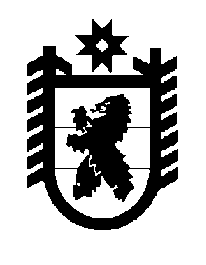 Российская Федерация Республика Карелия    ПРАВИТЕЛЬСТВО РЕСПУБЛИКИ КАРЕЛИЯПОСТАНОВЛЕНИЕот  31 января 2019 года № 35-Пг. Петрозаводск Об утверждении на территории Республики Карелия мест выгрузки уловов водных биологических ресурсов, добытых (выловленных) при осуществлении прибрежного рыболовства, рыбной  и иной продукции, произведенной из таких уловов на судах рыбопромыслового флота, в живом, свежем и охлажденном виде	В соответствии с пунктом 101 части 1 статьи 1, частью 5 статьи 20 Федерального закона от 20 декабря 2004 года № 166-ФЗ «О рыболовстве и сохранении водных биологических ресурсов», постановлением Правительства Российской Федерации от 6 августа 2018 года № 917 «О порядке определения органами государственной власти прибрежных субъектов Российской Федерации мест выгрузки уловов водных биологических ресурсов, добытых (выловленных) при осуществлении прибрежного рыболовства, рыбной  и иной продукции, произведенной из таких уловов на судах рыбопромыслового флота, в живом, свежем и охлажденном виде», пунктом 1 статьи 4 Закона Республики Карелия от 30 января 2019 года № 2343-ЗРК  «О разграничении полномочий органов государственной власти Республики Карелия в области рыболовства и сохранения водных биологических ресурсов» Правительство Республики Карелия п о с т а н о в л я е т:1. Утвердить на территории Республики Карелия места выгрузки уловов водных биологических ресурсов, добытых (выловленных) при осуществлении прибрежного рыболовства, рыбной  и иной продукции, произведенной из таких уловов на судах рыбопромыслового флота, в живом, свежем и охлажденном виде (далее – места выгрузки) согласно приложению к настоящему постановлению.2. Установить, что в местах выгрузки производится выгрузка уловов водных биологических ресурсов, добытых (выловленных) при осуществлении прибрежного рыболовства без использования судов рыбопромыслового флота или с использованием маломерных судов длиной менее 20 метров, на береговой полосе водного объекта, на котором юридическими лицами и индивидуальными предпринимателями осуществляется прибрежное рыболовство.           Глава Республики Карелия 					                  А.О. ПарфенчиковМеста выгрузки уловов водных биологических ресурсов,добытых (выловленных) при осуществлении прибрежного рыболовства, рыбной  и иной продукции, произведенной из таких уловов на судах рыбопромыслового флота, в живом, свежем и охлажденном видеГ. БеломорскГ. КемьПгт ЧупаПос. РабочеостровскС. ГридиноДер. ПоньгомаС. КолежмаС. НюхчаС. Сухое С. Вирма С. Шуерецкое_____________Приложение к постановлению Правительства Республики Карелия  от  31 января 2019 года № 35-П          